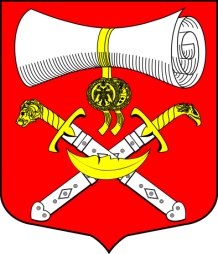 СОВЕТ ДЕПУТАТОВМУНИЦИПАЛЬНОГО ОБРАЗОВАНИЯХВАЛОВСКОЕ СЕЛЬСКОЕ ПОСЕЛЕНИЕВОЛХОВСКОГО МУНИЦИПАЛЬНОГО РАЙОНАЛЕНИНГРАДСКОЙ ОБЛАСТИТРЕТЬЕГО СОЗЫВАРЕШЕНИЕот  08 декабря 2015 год   № 45Об утверждении Порядка увольнения освобождения от  должности) лица, замещающего муниципальную должность, в связи с утратой доверия В соответствии со статьей 13.1 Федерального закона от 25.12.2008 № 273-ФЗ "О противодействии коррупции", Федеральным законом от 06.10.2003 № 131-ФЗ «Об общих принципах организации местного самоуправления в Российской Федерации», Уставом МО Хваловское сельское поселение Волховского муниципального района Ленинградской области Совет депутатов МО Хваловское сельское поселениеРЕШИЛ:1.Утвердить порядок увольнения (освобождения от  должности) лица, замещающего муниципальную должность, в связи с утратой доверия согласно приложению к настоящему решению.2. Настоящее решение вступает в силу  с момента его подписания, подлежит официальному опубликованию в газете «Волховские огни» и  размещению на официальном сайте муниципального образования в сети Интернет.Глава муниципального образования                                                       Хваловское сельское поселение                                              Н.А.АникинПриложениек решению № 45 от  08 декабря .Порядок увольнения (освобождения от должности) лиц, замещающих муниципальные должности, в связи с утратой доверия в МО  Хваловское сельское поселение 1. Настоящий Порядок разработан в целях соблюдения ограничений, запретов и требований о предотвращении или об урегулировании конфликта интересов и исполнения обязанностей, установленных Федеральным законом от 25 декабря 2008 года N 273-ФЗ «О противодействии коррупции».1.1. Настоящий нормативный правовой акт устанавливает порядок увольнения (освобождения от должности) лиц, замещающих муниципальные должности в МО   Хваловское сельское поселение, в связи с утратой доверия, в случаях, предусмотренных статьей 13.1 Федерального закона от 25.12.2008 № 273-ФЗ "О противодействии коррупции". 1.2 Порядок удаления главы администрацию МО   Хваловское сельское поселение в отставку в связи с утратой доверия осуществляется в соответствии со статьей 74.1 Федерального закона от 06.10.2003 № 131-ФЗ "Об общих принципах организации местного самоуправления в Российской Федерации".2. Лицо, замещающее муниципальную должность, в порядке, предусмотренном федеральными законами, законами субъектов Российской Федерации, муниципальными нормативными правовыми актами, подлежит увольнению (освобождению от должности) в связи с утратой доверия в случае:1) непринятия лицом мер по предотвращению и (или) урегулированию конфликта интересов, стороной которого оно является;2) непредставления лицом сведений о своих доходах, об имуществе и обязательствах имущественного характера, а также о доходах, об имуществе и обязательствах имущественного характера своих супруги (супруга) и несовершеннолетних детей либо представления заведомо недостоверных или неполных сведений;3) участия лица на платной основе в деятельности органа управления коммерческой организации, за исключением случаев, установленных федеральным законом;4) осуществления лицом, замещающим муниципальную должность, предпринимательской деятельности;5) вхождения лица, замещающего муниципальную должность, в состав органов управления, попечительских или наблюдательных советов, иных органов иностранных некоммерческих неправительственных организаций и действующих на территории Российской Федерации их структурных подразделений, если иное не предусмотрено международным договором Российской Федерации или законодательством Российской Федерации;6) несоблюдения лицом, замещающим муниципальную должность, его супругой (супругом) и (или) несовершеннолетними детьми запрета открывать и иметь счета (вклады), хранить наличные денежные средства и ценности в иностранных банках, расположенных за пределами территории Российской Федерации, владеть и (или) пользоваться иностранными финансовыми инструментами.2.1. Лицо, замещающее муниципальную должность, которому стало известно о возникновении у подчиненного ему должностного лица личной заинтересованности, которая приводит или может привести к конфликту интересов, подлежит увольнению (освобождению от должности) в связи с утратой доверия также в случае непринятия указанным лицом мер по предотвращению и (или) урегулированию конфликта интересов, стороной которого является подчиненное ему лицо.3. Решение (распоряжении) об увольнении (освобождении от должности) лица, замещающего муниципальную должность МО Хваловское сельское поселение , в связи с утратой доверия принимается по результатам проверки, проведенной уполномоченным структурным подразделением (комиссией) органа муниципальной власти МО Хваловское сельское поселение , в которое лицо, замещающее муниципальную должность, представляет сведения о доходах, расходах, об имуществе и обязательствах имущественного характера, на основании материалов, подтверждающих:1) факт непринятия лицом, замещающим муниципальную должность МО  Хваловское сельское поселение, мер по предотвращению и (или) урегулированию конфликта интересов, стороной которого оно является;2) факт непредставления лицом, замещающим муниципальную должность МО Хваловское сельское поселение, сведений о своих доходах, расходах, об имуществе и обязательствах имущественного характера, а также о доходах, расходах, об имуществе и обязательствах имущественного характера своих супруги (супруга) и несовершеннолетних детей либо представления заведомо недостоверных или неполных сведений;3) факт участия лица, замещающего муниципальную должность, на платной основе в деятельности органа управления коммерческой организации;4) факт осуществления лицом, замещающим муниципальную должность, предпринимательской деятельности;5) факт вхождения лица, замещающего муниципальную должность, в состав органов управления, попечительских или наблюдательных советов, иных органов иностранных некоммерческих неправительственных организаций и действующих на территории Российской Федерации их структурных подразделений;6) факт несоблюдения лицом, замещающим муниципальную должность, его супругой (супругом) и (или) несовершеннолетними детьми запрета открывать и иметь счета (вклады), хранить наличные денежные средства и ценности в иностранных банках, расположенных за пределами территории Российской Федерации, владеть и (или) пользоваться иностранными финансовыми инструментами.4. Увольнение (освобождения от должности) лиц, замещающих муниципальные должности, в связи с утратой доверия применяется на основании:- доклада о результатах проверки, проведенной уполномоченным подразделением органа местного самоуправления;- рекомендации комиссии по соблюдению требований к служебному поведению муниципальных служащих и урегулированию конфликта интересов органа местного самоуправления (далее - комиссия) в случае, если доклад о результатах проверки направлялся в комиссию;- объяснений лица, замещающего муниципальную должность;- иных материалов.4.1 При принятии решения об увольнении (освобождении от должности) лица, замещающего муниципальную должность, в связи с утратой доверия учитываются характер совершенного лицом, замещающим муниципальную должность, коррупционного правонарушения, его тяжесть, обстоятельства, при которых оно совершено, соблюдение им других ограничений и запретов, требований о предотвращении или об урегулировании конфликта интересов и исполнение им обязанностей, установленных в целях противодействия коррупции, а также предшествующие результаты исполнения им своих должностных обязанностей.4.2 Увольнение в связи с утратой доверия применяется не позднее одного месяца со дня поступления информации о совершении муниципальным служащим коррупционного правонарушения, не считая периода временной нетрудоспособности муниципального служащего, пребывания его в отпуске, других случаев их отсутствия на службе по уважительным причинам, а также времени проведения проверки и рассмотрения ее материалов комиссией. При этом увольнение в связи с утратой доверия должно быть применено не позднее шести месяцев со дня поступления информации о совершении коррупционного правонарушения.	4.3 До принятия решения об увольнении (освобождении от должности) в связи с утратой доверия у лица, замещающего муниципальную должность, берется  письменное объяснение.Если по истечении двух рабочих дней со дня предъявления лицу, замещающему муниципальную должность, требования о представлении объяснения оно не будет представлено, то составляется соответствующий акт. Непредставление лицом, замещающим муниципальную должность, объяснения не является препятствием для принятия решения об увольнении (освобождения от должности) в связи с утратой доверия.5. При рассмотрении и принятии решения об увольнении (освобождении от должности) в связи с утратой доверия должны быть обеспечены:- заблаговременное получение лицом, замещающим муниципальную должность, уведомления о дате, времени и месте рассмотрения результатов проверки, указанной в пункте 4 настоящего Порядка, а также ознакомление с информацией о совершении лицом, замещающим муниципальную должность, коррупционного правонарушения;- представление лицу, замещающему муниципальную должность, возможности дать объяснения по поводу обстоятельств, выдвигаемых в качестве оснований для его увольнения (освобождения от должности) в связи с утратой доверия.  6. Решение (распоряжении) об увольнении (освобождении от должности) лица, замещающего муниципальную должность, в связи с утратой доверия принимается главой   МО Хваловское сельское поселение  - в отношении лиц, замещающих муниципальные должности в  МО Хваловское сельское поселение.6.1.  Копия решения (распоряжении) об увольнении (освобождении от должности) лица, замещающего муниципальную должность, в связи с утратой доверия с указанием коррупционного правонарушения и нормативных правовых актов, положения которых им нарушены, или об отказе в применении к нему такого взыскания с указанием мотивов вручается лицу, замещающему муниципальную должность, по расписку в течение трех дней со дня принятия  соответствующего решения.В случае отказа в ознакомлении с указанным решением (распоряжением) под роспись составляется соответствующий акт.6.2. В решении об увольнении (освобождении от должности) в связи с утратой доверия лица, замещающего муниципальную должность, в качестве основания увольнения (освобождения от должности) указывается статья 13.1 Федерального закона от 25.12.2008 № 273-ФЗ "О противодействии коррупции".7. Решение Совета об увольнении (освобождении от должности) лица, замещающего муниципальную должность, подлежит официальному опубликованию не позднее чем через семь дней со дня его принятия. В случае если лицо, замещающее муниципальную должность, в письменном виде изложило своё особое мнение по вопросу его увольнения (освобождения от должности), оно подлежит опубликованию одновременно с указанным решением Совета. 8.Лицо, замещавшее муниципальную должность, вправе обжаловать решение об увольнении в связи с утратой доверия в порядке, установленном законодательством Российской Федерации.